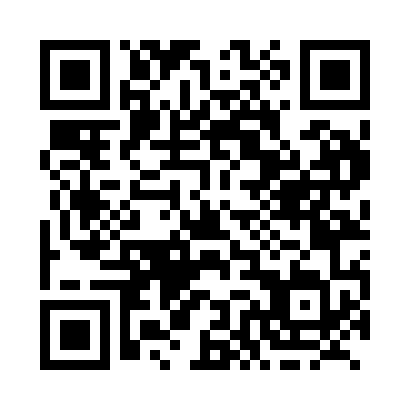 Prayer times for Bonavista, Newfoundland and Labrador, CanadaWed 1 May 2024 - Fri 31 May 2024High Latitude Method: Angle Based RulePrayer Calculation Method: Islamic Society of North AmericaAsar Calculation Method: HanafiPrayer times provided by https://www.salahtimes.comDateDayFajrSunriseDhuhrAsrMaghribIsha1Wed3:575:4212:596:048:1810:042Thu3:545:4012:596:058:1910:063Fri3:525:3812:596:058:2110:084Sat3:495:3712:596:068:2210:105Sun3:475:3512:596:078:2410:126Mon3:455:3412:596:088:2510:157Tue3:425:3212:596:098:2710:178Wed3:405:3112:596:108:2810:199Thu3:385:2912:596:118:2910:2110Fri3:355:2812:596:118:3110:2311Sat3:335:2612:596:128:3210:2612Sun3:315:2512:596:138:3310:2813Mon3:295:2312:596:148:3510:3014Tue3:265:2212:596:158:3610:3215Wed3:245:2112:596:158:3710:3516Thu3:225:1912:596:168:3910:3717Fri3:205:1812:596:178:4010:3918Sat3:185:1712:596:188:4110:4119Sun3:165:1612:596:188:4310:4420Mon3:135:1512:596:198:4410:4621Tue3:115:1412:596:208:4510:4822Wed3:095:1312:596:218:4610:5023Thu3:075:1212:596:218:4710:5224Fri3:055:1112:596:228:4910:5425Sat3:055:1012:596:238:5010:5526Sun3:045:091:006:238:5110:5527Mon3:045:081:006:248:5210:5628Tue3:045:071:006:258:5310:5729Wed3:035:061:006:258:5410:5730Thu3:035:051:006:268:5510:5831Fri3:035:051:006:278:5610:58